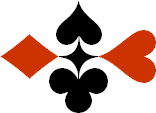 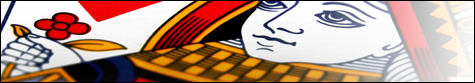 Serie 07 boekje 16 – West opent 2 SABied beide handen © Bridge Office Auteur: Thijs Op het Roodt

U bent altijd West en uw partner is Oost.Indien niet anders vermeld passen Noord en Zuid.Is het spelnummer rood dan bent u kwetsbaar.Wanneer oost of west past, is de bieding afgelopen.Na het eerste boekje vonden de cursisten dit zo leuk, dat ik maar de stoute schoenen heb aangetrokken en meerdere van deze boekjes ben gaan schrijven.

Het enthousiasme van de cursisten heeft mij doen besluiten om deze boekjes gratis aan iedereen die ze wil hebben, beschikbaar te stellen.

Ik heb bewust in eerste instantie geen antwoorden bij de boekjes gemaakt. Maar op veler verzoek toch met antwoorden.Ik zou het waarderen, wanneer u mijn copyright zou laten staan.

Mocht u aan of opmerkingen hebben, laat het mij dan weten.Ik wens u veel plezier met deze boekjes.
1♠A5Noord

West     OostZuid♠--♥AH82Noord

West     OostZuid♥VB97VB97♦AB10Noord

West     OostZuid♦V8732V8732♣A763Noord

West     OostZuid♣HV102HV1022020101010
Bieding West

Bieding West
Bieding Oost
Bieding Oost
Bieding Oost
11223344556677889910102♠AB97Noord

West     OostZuid♠H3H3♥AHB5Noord

West     OostZuid♥106106♦AB4Noord

West     OostZuid♦H10865H10865♣V4Noord

West     OostZuid♣A865A8652020101010
Bieding West

Bieding West
Bieding Oost
Bieding Oost
Bieding Oost
11223344556677889910103♠AHNoord

West     OostZuid♠64326432♥H1052Noord

West     OostZuid♥9494♦VB3Noord

West     OostZuid♦A10862A10862♣ AH104Noord

West     OostZuid♣V7V72020666
Bieding West

Bieding West
Bieding Oost
Bieding Oost
Bieding Oost
11223344556677889910104♠AH42Noord

West     OostZuid♠B85B85♥HV8Noord

West     OostZuid♥97649764♦AVBNoord

West     OostZuid♦H5H5♣V97Noord

West     OostZuid♣AB85AB852121999
Bieding West

Bieding West
Bieding Oost
Bieding Oost
Bieding Oost
11223344556677889910105♠AH2Noord

West     OostZuid♠10931093♥1053Noord

West     OostZuid♥HV96HV96♦AHNoord

West     OostZuid♦10871087♣AV643Noord

West     OostZuid♣B109B1092020666
Bieding West

Bieding West
Bieding Oost
Bieding Oost
Bieding Oost
11223344556677889910106♠AHVNoord

West     OostZuid♠76327632♥AVBNoord

West     OostZuid♥H98H98♦AV1097Noord

West     OostZuid♦B2B2♣92Noord

West     OostZuid♣AHB10AHB102222121212
Bieding West

Bieding West
Bieding Oost
Bieding Oost
Bieding Oost
11223344556677889910107♠AH5Noord

West     OostZuid♠V863V863♥VB5Noord

West     OostZuid♥A876A876♦HV6Noord

West     OostZuid♦A9A9♣AH108Noord

West     OostZuid♣V93V932222121212
Bieding West

Bieding West
Bieding Oost
Bieding Oost
Bieding Oost
11223344556677889910108♠AH75Noord

West     OostZuid♠V862V862♥A9Noord

West     OostZuid♥642642♦AB42Noord

West     OostZuid♦H98H98♣HB7Noord

West     OostZuid♣V42V422020777
Bieding West

Bieding West
Bieding Oost
Bieding Oost
Bieding Oost
11223344556677889910109♠AHV9Noord

West     OostZuid♠753753♥985Noord

West     OostZuid♥VB1043VB1043♦H65Noord

West     OostZuid♦VB9VB9♣AHBNoord

West     OostZuid♣94942020666
Bieding West

Bieding West
Bieding Oost
Bieding Oost
Bieding Oost
112233445566778899101010♠A5Noord

West     OostZuid♠HB72HB72♥H82Noord

West     OostZuid♥A73A73♦AH72Noord

West     OostZuid♦V85V85♣AV82Noord

West     OostZuid♣B107B1072020111111
Bieding West

Bieding West
Bieding Oost
Bieding Oost
Bieding Oost
1122334455667788991010